Dzień dobry,W odpowiedzi na Pana wniosek o udostępnienie informacji publicznej z dnia 2019-11-13 informuję, że dane związane z wykonaniem budżetu za dany rok (w tym wydatków inwestycyjnych) są publikowane w Biuletynie Informacji Publicznej Urzędu Miasta Szczecin. Link do dokumentów budżetowych: http://bip.um.szczecin.pl/chapter_11073.aspLink do wykonania budżetu za rok 2016: http://bip.um.szczecin.pl/files/A6612EC2DA394E0AA129028ED2347ED2/Sprawozdanie%20z%20wykonania%20bud%C5%BCetu%20za%202016%20rok.pdfLink do wykonania budżetu za rok 2017: http://bip.um.szczecin.pl/files/B7482EA7818549449B468797B63CC301/8.%20Sprawozdanie%20za%202017%20rok.pdfLink do wykonania budżetu za rok 2018: http://bip.um.szczecin.pl/files/CFCABA2CF7A247339DF2ECEF4C6226C4/07.Sprawozdanie_2018.pdfZ poważaniem,Rafał Księżopolski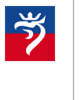 Główny SpecjalistaUrząd Miasta Szczecin
Wydział Zarządzania Finansami MiastaPlac Armii Krajowej 1 (pok.319), 70-456 Szczecintel. +4891 424 5081, fax +4891 424 5854rksiezop@um.szczecin.pl, www.szczecin.eu